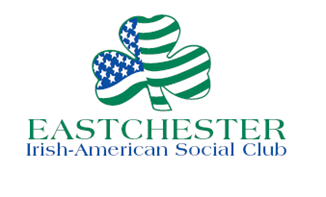  “GREEN ” BUSINESS SPONSOR DR. MAC LEE SULLIVAN OF EASTCHESTER URGENT CARENAMED FOR EASTCHESTER’S ANNUAL ST. PAT’S  PARADE14th Annual Parade - March 11 at 3 pm, Parade Kickoff Mass at 10 amFebruary 24, 2018				Contact: PHOTO ATTACHED, CAPTION BELOW 	Connie M. Cullen, 914-980-0034 news@eastchesterirish.orgFOR IMMEDIATE RELEASEEASTCHESTER —The Eastchester Irish American Social Club (EIASC) has named Dr. Mac Lee Sullivan of Eastchester Urgent Care and Fitness Recovery as “Green Line Sponsor” for the EIASC’s 2018 Eastchester St. Patrick’s Day Parade on Sunday, March 11.  The green line will be painted on Friday, March 9 at about 11 pm, along the route including White Plains Road (Route 22), to help build community support for the parade’s celebration of Irish culture. Grand Marshal for the parade is Sheila Marcotte, Eastchester resident, volunteer, realtor and former elected official and Parade Honorees are Patrice Buckley and Peggy Lynch, all of Eastchester.The parade, sponsored by EIASC, will take place on Sunday Mar. 11, 2017.  It will start at 3 pm at Immaculate Conception Church (ICC) in Tuckahoe and head north on Route 22, following the green line, to Lake Isle Park in Eastchester.  Join the Parade Kickoff Mass at 10am, also at ICC.EIASC, a civic organization dedicated to furthering the importance of Irish culture in the community, was founded in 1966.  It consists of members from Eastchester, Tuckahoe, Bronxville and Crestwood. For more information, please visit eastchesterirish.org.PHOTO: ATTACHEDPHOTO CAPTION: “Green Line” Sponsor Dr. Mac Lee Sullivan, second from left, and his staff at Eastchester Urgent Care and Fitness Recovery, are joined by Eastchester Town Supervisor Anthony S. Colavita, far right, and Parade Co-Chair Mike Denning, left, to make preparations for the painting of the green line on White Plains Road in Eastchester to help build community spirit for the Eastchester Irish-American Social Club’s 14th Annual St. Patrick’s Parade on Sunday March 11.